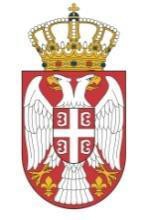 РЕПУБЛИКА СРБИЈА КОМЕСАРИЈАТ ЗА ИЗБЕГЛИЦЕ И МИГРАЦИЈЕНАБАВКА Закуп пословног простора у Косовској Грачаници  НАБАВКА БРОЈ_________ члан 27. став 1. Закона о јавним набавкама („Службени гласник РС“, број 91/2019), - набавка на коју се Закон не примењује -ТЕХНИЧКА СПЕЦИФИКАЦИЈА 1.Техничка  спецификација и опис услуга која се набавља:Пословни простор треба бити без терета у власништву закуподавца.Пословни просто се издаје на одређено време не краће од 12 месеци.Пословни простор да територији општине Приштина (српске средине)Површина пословног простора од 25м2 до 40 м2 укључујући и санитарни чвор који мора да бути минимум 1.5 м2.Закуподавац сноси тршкове комуланих услуга (изношење смећа).Закуподавац сноси трошкове редовног одржавања пословног простора.2.Место достављања добара            Место пружања  услуге Косовска Грачаница3. Обавезе Извршиоца            Извршилац је у обавези да редовно извршава текућа одржавања простора, као и грејање пословног простора. 4. ПлаћањеПлаћање ће се извршити након извршене услуге а у року од 15 дана, од дана испостављања фактуре, оверене од стране овлашћеног лица Наручиоца, свака достављена факутра мора да садржи број и датум закључења Уговора.         Понуђач  је дужан да за пружене услуге изврши регистрацију фактуре на основу закљученог уговора и на основу расположивих финансијских средства из Уговора, у Централном регистру фактура који се води код Управе за трезор у складу са Правилником о начину и поступку регистровања фактура односно других захтева за исплату, као и начину вођења и садржају Централног регистра фактура (Службени гласник РС бр. 7/2018). Фактура Понуђача мора бити предата на Писарници Наручиоца – Комесаријат за избеглице и миграције у року који не може бити дужи од 3 дана, од дана извршене регистрације у Централном регистру фактура.          Наручилац ће извршити плаћање само ако су фактуре исправно регистроване у Централном регистру фактура и достављене Наручиоцу у року из става 2. овог члана, у супротном Понуђач је  дужан да откаже фактуру.        Свака достављена фактура мора да садржи тачне идентификационе податке о наручиоцу, број и датум уговора, адресу-место и датум пружања добара.         У случају више или мање зарачунате цене пружених добара, сачињава се записник о утврђеним  недостацима. Један оверен и потписан примерак записника задржава овлашћено лице наручиоца, а други примерак записника са књижним одобрењем/задужење, Понуђач предаје са фактуром и отпремницом на начин и у року како је то описано у ставу 2. ове тачке.ОБРАЗАЦ ПОНУДЕУ поступку број Н________ чији је предмет услуга Закупа пословног простора,  дајем понуду како следи:Понуда број:   ______________Датум:   ___________________Датум:                                                                        Потпис овлашћеног лица ОПШТИ ПОДАЦИ О ПОНУЂАЧУ2) ПОНУДУ ПОДНОСИ: Напомена: заокружити начин подношења понуде и уписати податке о подизвођачу, уколико се понуда подноси са подизвођачем, односно податке о свим учесницима заједничке понуде, уколико понуду подноси група понуђача3) ПОДАЦИ О ПОДИЗВОЂАЧУ 
Напомена: Табелу „Подаци о подизвођачу“ попуњавају само они понуђачи који подносе   понуду са подизвођачем,  а уколико има већи број подизвођача од места предвиђених у табели, потребно је да се наведени образац копира у довољном броју примерака, да се попуни и достави за сваког подизвођача4) ПОДАЦИ О УЧЕСНИКУ  У ЗАЈЕДНИЧКОЈ ПОНУДИ1) ОПИС ПРЕДМЕТА НАБАВКЕ     Датум 					                                 Понуђач___________________                                                          _________________________Напомене: Образац понуде понуђач мора да попуни, и потпише, чиме потврђује да су тачни подаци који су у обрасцу понуде наведени. Уколико понуђачи подносе заједничку понуду, група понуђача може да се определи да образац понуде потписују сви понуђачи из групе понуђача или група понуђача може да одреди једног понуђача из групе оји ће попунити и потписати образац понудеЈА СТРУКТУРЕ ПОНУЂЕНЕ ЦЕНЕСПЕЦИФИКАЦИЈА СТРУКТУРЕ ПОНУЂЕНЕ ЦЕНЕМесто _____________                                                                              Потпис овлашћеног лицаДатум _____________                                                                                   ____________________         Назив понуђача:Адреса понуђача:Матични број понуђача:Порески идентификациони број понуђача (ПИБ):Име особе за контакт:Електронска адреса понуђача (e-mail):Телефон:Телефакс:Број текућег рачуна понуђача и назив банке:Лице овлашћено за потписивање уговораУписан у регистар понуђача који се води код Агенције за привредне регистре (заокружити да или не)          Да                  НеА) САМОСТАЛНО Б) СА ПОДИЗВОЂАЧЕМВ) КАО ЗАЈЕДНИЧКУ ПОНУДУ1)Назив подизвођача:Адреса:Матични број:Порески идентификациони број:Име особе за контакт:Проценат укупне вредности набавке који ће извршити подизвођач:Део предмета набавке који ће извршити подизвођач:Уписан у регистар понуђача који се води код Агенције за привредне регистре (заокружити да или не)          Да                  Не1)Назив учесника у заједничкој понуди:Адреса:Матични број:Порески идентификациони број:Име особе за контакт:Уписан у регистар понуђача који се води код Агенције за привредне регистре (заокружити да или не)          Да                  Не               Рок и начин плаћања:.       Плаћање ће се извршити након извршене услуге а у року од 15 дана, од дана испостављања фактуре, оверене од стране овлашћеног лица Наручиоца, свака достављена факутра мора да садржи број и датум уговора         Понуђач  је дужан да за извршене услуге  изврши регистрацију фактуре на основу уговора  и на основу расположивих финансијских средства из уговора, у Централном регистру фактура који се води код Управе за трезор у складу са Правилником о начину и поступку регистровања фактура односно других захтева за исплату, као и начину вођења и садржају Централног регистра фактура (Службени гласник РС бр. 7/2018). Фактура Понуђача мора бити предата на Писарници Наручиоца – Комесаријат за избеглице и миграције у року који не може бити дужи од 3 дана, од дана извршене регистрације у Централном регистру фактура.          Наручилац ће извршити плаћање само ако су фактуре исправно регистроване у Централном регистру фактура и достављене Наручиоцу у року из става 2. овог члана, у супротном Понуђач је дужан да откаже фактуру.        Свака достављена фактура мора да садржи тачне идентификационе податке о наручиоцу, број и датум закључене уговора, адресу-место и датум пружања услуге.         У случају више или мање зарачунате цене пружених услуга, сачињава се записник о утврђеним недостацима. Један оверен и потписан примерак записника задржава овлашћено лице наручиоца, а други примерак записника са књижним одобрењем/задужење, Понуђач предаје са фактуром и отпремницом на начин и у року како је то описано у ставу 2. ове тачке.Место пружања предметне набавке У Косовској Грачаници Рок важења понуде                                        /Критеријум за доделу УговораЕкономски најповољнија понуда – ценаПонуде са истом понуђеном ценом Уколико одлука о додели уговора не може бити  донесена, јер су понуђача доставили понуду са истом ценом понуђач ће се изабрати техником жребања.Рок извршења предметне набавке:     До децембра 2023. годинеРедбр.Назив добраНазив добраЈединица мере Површина        Цена по м2Укупна цена на месечном новоу без ПДВ-аУкупна цена са свим трошковимабез  ПДВ- а1223       4     567Пословни простор површине од 25м2 до 40м2Пословни простор површине од 25м2 до 40м2 м2                                                                                                      УКУПНА ЦЕНА                                                                                                      УКУПНА ЦЕНА                                                                                                      УКУПНА ЦЕНА                                                                                                      УКУПНА ЦЕНА                                                                                                      УКУПНА ЦЕНА